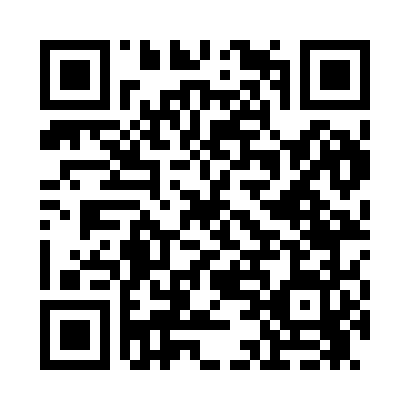 Prayer times for Fruit City, Missouri, USAMon 1 Jul 2024 - Wed 31 Jul 2024High Latitude Method: Angle Based RulePrayer Calculation Method: Islamic Society of North AmericaAsar Calculation Method: ShafiPrayer times provided by https://www.salahtimes.comDateDayFajrSunriseDhuhrAsrMaghribIsha1Mon4:185:481:085:018:299:592Tue4:185:481:085:018:289:583Wed4:195:491:095:018:289:584Thu4:195:491:095:018:289:585Fri4:205:501:095:018:289:576Sat4:215:501:095:018:289:577Sun4:225:511:095:028:279:568Mon4:225:511:095:028:279:569Tue4:235:521:105:028:279:5510Wed4:245:531:105:028:269:5511Thu4:255:531:105:028:269:5412Fri4:265:541:105:028:269:5413Sat4:275:551:105:028:259:5314Sun4:285:551:105:028:259:5215Mon4:295:561:105:028:249:5116Tue4:305:571:105:028:249:5117Wed4:315:571:105:028:239:5018Thu4:325:581:105:028:229:4919Fri4:335:591:115:028:229:4820Sat4:346:001:115:028:219:4721Sun4:356:001:115:028:209:4622Mon4:366:011:115:028:209:4523Tue4:376:021:115:028:199:4424Wed4:386:031:115:018:189:4325Thu4:396:041:115:018:179:4226Fri4:406:041:115:018:179:4127Sat4:416:051:115:018:169:4028Sun4:426:061:115:018:159:3829Mon4:436:071:115:008:149:3730Tue4:456:081:115:008:139:3631Wed4:466:081:115:008:129:35